Rekrea
ční středisko Zálesí, Berounská 668, Budišov nad Budišovkou 747 87 
www.rszalesi.cz, langrovaPrszalesi.cz , Smlouva o zajištění pobytu 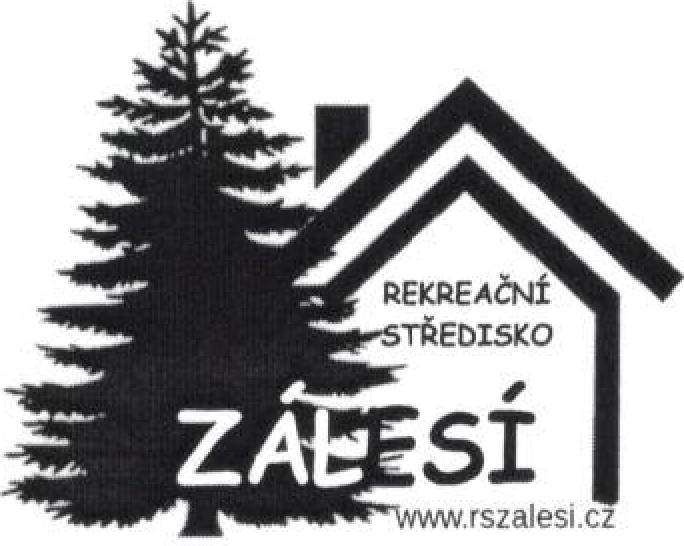 R&L Niňos s.r.o.Nám.Svobody 7 750 02 Přerovzastoupená jednatelkou Mgr. Lenkou Langrovoutel. 724 144 274 IČO: 055 93 735 DIČ: CZ05593735zapsán v obchodním rejstříku u krajského soudu v Ostravě pod spisovou značkou C 68116 aObchodní akademie a Střední odborná škola logistická, Opava, příspěvková organizaceHany Kvapilové 20746 01, Opavazastoupená ředitelem školy - Ing. Petr Kyjovský IČO: 478 13 083tel: 553 759160Smluvní sleva:	na 12 platících studentů / 1 dospělý pobyt zdarma (ubytování a stravování)Další podmínky pobytu:Přesný počet osob na stravování je třeba nahlásit ubytovateli nejpozději 24h před zahájením akce, jinak bude počet strávníků v den nástupu účtován dle počtu uvedeném v této smlouvě. Počet strávníků bude upraven až v následujícím dni od oběda.Jakékoliv požadavky na úpravu jídelníčku — objednání špekáčků, studený oběd formou balíčku apod. je třeba hlásit ubytovateli týden předem. Při nedodržení tohoto termínu neručíme za spinění výše uvedených požadavků. Způsob platby:1. zálohová faktura – rezervace termínu – 5 000,-Kč – splatnost do 15.7.2020 (při zrušení pobytu je tato částka nevratná)2. zálohová faktura ve výši rezervovaného ubytování bude vystavena v srpnu 2020 se splatností 15.8.2020 (částka 30 000,-Kč)Vyúčtování pobytu bude provedeno v průběhu pobytu dle skutečně odebraných služeb – faktura splatná do týdne po pobytuStornopodmínky: Stornopodmínky se stávají nedílnou součástí této smlouvy. Tolerujeme 10% neobsazenosti u objednaného pobytu. Zrušení smlouvy nebo zrušení objednaného počtu osob nad stanovenou toleranci 10% po zaplacení 2. zálohy účtujeme 75% z ceny ubytování tj. 200,-Kč/lůžko/den. Zaplacením 1. zálohové faktury objednavatel akceptuje podmínky této smlouvy.za objednavatele: 	za ubytovací zařízení: Ing. Petr Kyjovský – ředitel školy	Mgr. Lenka Vyroubalová Langrová - jednatel společnosti V Opavě dne 5.8.2020Termín pobytu: Rezervované ubytování: Počet osob:První služba:Poslední služba:Ceny:Termín pobytu: Rezervované ubytování: Počet osob:První služba:Poslední služba:Ceny:3.-4. září 2020hlavní budova RS Zálesí80-90 studentů + 6 dospělýchden příjezdu — oběd (nástup v hodin - ubytování) den odjezdu — oběd (vyklizení pokojů do 9.30) ukončení pobytu ve 14 hodin3.-4. září 2020hlavní budova RS Zálesí80-90 studentů + 6 dospělýchden příjezdu — oběd (nástup v hodin - ubytování) den odjezdu — oběd (vyklizení pokojů do 9.30) ukončení pobytu ve 14 hodin•ubytováníubytování305,-Kčilůžko/noc•stravovánístravování240,- Kč piná penze — studenti a dospělí(stravování 4x denně — snídané, oběd, večeře, druhá studená večeře, pitný režim — sirup/čaj)•obědoběd80,-Kč